Magaca Qandaraaslaha CFE:       	Barnaamijyada Head Start ama ECEAP ee deriska la ah ee laga yaabo in ay ardada ka qortaan isla meesha ay ku taalo goobtan:Haddii aad goobtan ka fureyso fasallo badan, macluumaadka kor ku xusan miyaa loo adeegsanayaa fasallada oo dhan:   Haa  MayaHaddii ay maya tahay, sharrax kala duwanaanshaha.      Haddii qandaraas-hoosaadle aad hadda tahay miyaad qandaraas kula gashey qandaraaslahaaga ECEAP dejinta qorshaha furitaanka goobtan?For DCYF use only:  (Loogu talogalay kaliya isticmaalka DCYF)Program Review: ______________________________________ 		Date received:       			Entered in ELMS Comments:      New site is approved 	Denied  COMMUNITY FUNDED - ECEAP Approval: ___________________________________________ Date approved: ________________________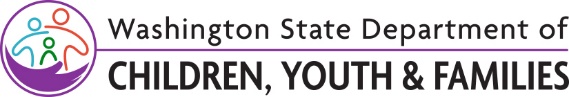 ANSAXINTA GOOBTA/FASALKA CUSUBEE ECEAP-GA AY BULSHADU MAALGELISOAPPROVAL OF NEW COMMUNITY FUNDED ECEAP SITE/CLASSROOMMacluumaadka GoobtaMagaca Goobta:      Cinwaanka Dhabta ah ee Goobta: Cinwaanka waddada:       Magaalada:      Degmada:      Summadda degaanka:      Qofka Lagala Xiriiro Goobta (qofka jooga xarunta ee ka mas'uulka ah hawlgallada): Magaca:       Teleefoonka:        Lambarka kale:      Iimaylka:       Goobtu waxaa ay ku taalaa goobta lagu qoro ardada dugsiga hoose ee:       Goobtu waxaa ay ku dhex taalaa dugsi hoose Haa  MayaHaddii ay haa tahay, magaca dugsiga hoose:      Miyay DCYF bixisaa shatiga goobta daryeelka carruurta? HAA MayaHaddii ay haa tahay, lambarka shatiga ee DCYF:      Haddii aan shati loo siin daryeelka carruurta, goobtu miyay u qalantaa ka-dhaafidda shati-siinta?Haddii ay haa tahay, fadlan ku soo lifaaq foomka ka-dhaafidda oo saxiixan.Macluumaadka Early Achievers (Guuleystayaasha Hore) ee goobta CUSUB:Goobtan miyay ka qaybgalaysaa Early Achievers? Haa  MayaHaddii ay haa tahay, ma leeyihiin qiimeynta Early Achievers? Haa  Maya Waa maxay qiimeynta?      Goobtan miyay ka qaybgalaysaa waxqabadyada sixidda? Haa  MayaHaa MayaBarnaamijka Headstart iyo ECEAP ee hadda lagu bixiyo goobtan:Maalinta qayb ahaan Maalinta iskuulka Maalinta shaqada Macluumaadka fasalka: (Fadlan u buuxi fasal KASTA EE ECEAP - AY BULSHADU Maalgeliso)Fasalka 1aad Taariikhda bilowga fasalka ee la soo jeediyay:       				  Tirada carruurta ECEAP - AY BULSHADU MAALGELISO ee dhigata fasalka:      Tirada saacadaha fasalka:_________Miyaad ka tageysaa fasal jira oo aad tageysaa goob cusub? Haa MayaMa waxaa xirmaya fasal ama goob iyada oo sabab u ah ka tagiddan? Haa MayaHaddii ay haa tahay, magaca iyo goobta ay ku yaalaan fasalka ama goobta xirmaysa:       Fasalka 2aadTaariikhda bilowga fasalka ee la soo jeediyay:         Tirada carruurta ECEAP/Head start ama Waxbarashada Kale ee carruurta yaryar ee dhigata fasalka:      Tirada carruurta ECEAP - AY BULSHADU MAALGELISO ee dhigata fasalka:      Tirada saacadaha fasalka: ____________Jaangooyada Waxqabadka ama Bixinta ee ECEAP - AY BULSHADU MAALGELISOLaga soo baxayWeli lagama soo bixinHaddii ay maya tahay, sharrax qorshaha aad kaga soo baxeyso shuruudaha, oo ay ku jirto taariikhda dhammeyntaQandaraaska ECEAP - AY BULSHADU MAALGELISO: Mas'uuliyadaha QandaraaslahaMiyaa wax ka mid ah agab uu soo iibiyay ECEAP - AY BULSHADU MAALGELISO la tuurey ama meel kale loo wareejiyay iyada oo sabab u ah goobtan cusub? Haa  Maya Taariikhda Foomka la buuxiyay ee Wareejinta/Tuuridda Qalabka loo gudbiyay DCYF:      Qandaraaska ECEAP - AY BULSHADU MAALGELISO:  Mas'uuliyadaha QandaraaslahaMa jiraa wax qalab ah oo loo soo iibin doono goobtan, oo ku kacaya kharash gaaraya $5,000 ama ka badan? Haa  MayaTaariikhda Foomka la buuxiyay ee Codsiga Soo Iibsashada loo gudbiyay DCYF:       D-13 Ka Hortagga Cudurka FaafaLeh tas-hiilaadyada gacmo-dhaqa iyo musqulo ay carruurtu adeegsan karaan, nadiif ah oo ku filan.Goobta musqulaha:       Haddii aysan ku yaalin fasalka, sharrax qorshaha saamiga kormeerka iyo joogteynta inta lagu guda jirro musqul-geynta koox carruur ah ama cunugga kaliigisa ah:      D-14 Fayadhowrka CuntadaUgu hoggaansan xeerarka WAC 246-215 iyo WAC 246-217 goobaha cuntada lagu diyaariyo, lagu kaydiyo oo lagu bixiyo.Fasal kasta haka shaqeeyo ugu yaraan hal qof oo sita kaarka shaqaalaha cuntada waqti kasta.Ku diyaari cuntada meel ka baxsan tas-hiilaadyada gacmo-dhaqa carruurta iyo musqulaha. Sharrax goobta cuntada lagu diyaariyo (oo ay ku jiraan cunto fudud kasta ee fasalka lagu isticmaalo ama khibradaha cuntada:      D-16 Dhererka Cagta Laba Jibaaran ee fasal kastaMaalinta Qayb Ahaan fasallada waa in ay leeyihiin 35 cagood oo laba jibaaran oo loogu talogalay cunug kasta oo boos bannaan ah, marka laga reebo musqusha, hoolka, jikada iyo booska kaydka. Lambarka ama magaca fasalka:      tirada cagaha laba jibaaran:         Lambarka ama magaca fasalka:      tirada cagaha laba jibaaran:                 D-16 Maalinta Iskuulka iyo Maalinta Shaqada fasallada waa in ay leeyihiin 35 cagood oo laba jibaaran oo loogu talogalay cunug kasta marka laga reebo musqusha, hoolka, jikada iyo booska kaydka. Baarista Ciidanka Dabka ay sameeyaan ayaa lagu go'aamin doonaa mugga qaadka ee dhabta ah.Lambarka ama magaca fasalka:      tirada cagaha laba jibaaran:               AMATaariikhda uu cabbirey Shati-bixiyaha DCYF:       Lambarka ama magaca fasalka:      tirada cagaha laba jibaaran:               AMATaariikhda uu cabbirey Shati-bixiyaha DCYF:      Booska bannaan ee dibadda ah waxaa uu leeyahay 75 cagood oo laba jibaaran oo loogu talogalay cunug kasta.tirada cagaha laba jibaaran:         AMATaariikhda uu cabbirey Shati-bixiyaha DCYF:      D-18 Tas-hiilaadyo Ammaan ahQandaraaslayaasha waa in ay la socdaan caafimaadka iyo ammaanka tas-hiilaadyadooda dibadda iyo kuwa gudaha oo waa in ay joogteeyaan diiwaannada baaritaanadan.Sharrax jadwalka korjoogteynta:      Halkee la dhigaa diiwaannada baarista:      D-18 Tas-hiilaadyo Ammaan ahSharrax sida aad u xaqiijiso kuwan soo socda:Kaydinta ammaanka ah ee dhammaan waxyaabaha guban kara ama ololi kara, sunta iyo agabka khatarta leh:      Baaritaannada joogtada ah ee qalabyada sheega qaaca ama uunka, qalabka bixiya qaylada digniinta dabka iyo dab damiyeyaasha:      Nalalka xaaladaha degdegga ah ee fasal kasta:      Dhamaman goobaha u furan ama ay gaari karaan dadka waaweyn:      Meelaha ay ku ciyaaraan carruurta ee dibadda ah waxaa ay leeyihiin deyr iyo/ama si taxaddar leh ayaa loo kormeeraa:      Sharrax sida carruurta loo kormeeri doono inta lagu guda jirro imaanshahooda, bixitaankooda, iyo waqtiga jir dhiska:      Ugu yaraan hal qof oo weyn ayaa la jooga koox kastoo carruur ah waqti kasta, kaas oo u tababaran habraacyada xaaladaha degdegga ah, taxaddarka guud, iyo gargaarka degdegga ah/CPR. Sidoo kale haysta kaarka Gargaarka Degdegga/CPR hadda ah:      D-19 Agabka iyo Qalabka Ammaanka ahSharrax sida aad u xaqiijiso in agabka iyo qalabka oo dhan ay u yihiin:Kuwo ammaan ah, nadiif ah oo si wanaagsan u dayactiran:      Da'da ku habboon:      Si ammaan ah loo kaydiyay si looga hortaggo dhaawac:      D-20 Bedqabka Garoonka CiyaartaQandaraaslayaasha waa in ay ilaaliyaan oo ay la socdaan bedqabka garoonka ciyaarta, oo uu ku jiro:Dul wax ka difaaci karaNooca iyo qoto-dheerida dusha:      Goobaha lagu dhaco ee ku yaalla hareeraha qalabka lagu ciyaaroKala dheeraynta wiifowyadaInta cagood ee u dhaxeeya wiifowyada:      Dhiska iyo wixii la mid ah ee hareeraha looga dhiso dul kacsanKa hortagga khataraha dabin-galidda suuragalka ahKa hortagga qaybaha dhaqaaqaya ee laga yaabo in ay soo dhacaan ama burburaanQalabka dabacsan, dhammaadey ama halista ahMeelaha cagaha la saarto ee qalabka ee faydan ama dayacanBurburka firdhisan ama waxyaabaha kale ee khatarta ah ee lagu kufi karoMirirka iyo rinjiga qar-jaban ee qaybaha birta ahFalfalliirada, dillaacyada waaweyn iyo qaybaha hallaabeySii xumaanshaha iyo daxalleysiga qaybaha dhismahaSharrax qorshaha lagu joogteynayo oo lagula soconayo bedqabka garoonta ciyaarta:      